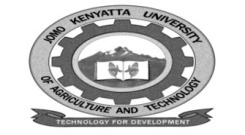 W1-2-60-1-6JOMO KENYATTA UNIVERSITY OF AGRICULTURE AND TECHNOLOGYUNIVERSITY EXAMINATIONS 2018/2019EXAMINATION FOR THE DIPLOMA IN BUSINESS ADMINISTRATION/BUSINESS INFORMATION TECHNOLOGYHCB 0203:  PRINCIPLES OF BUSINESS LAWDATE: APRIL  2019                                                                                TIME: 1.5  HOURSINSTRUCTIONS:  Answer question one  and any other two questions.QUESTION ONE (30 MARKS)a.	Define the following words and give illustrations of each.	i.	Delegated legislation.							(2 marks)	ii.	Partnerships								(2 marks)	iii.	Libel.									(2 marks)	iv.	Del credere agent							(2 marks)	v.	A tort									(4 marks)	vi.	Proxy									(2 marks)b.	Distinguish between the following and give examples of each:	i.	Written and unwritten law.						(4 marks)	ii.	Substantive and Adjective law.					(4 marks)	iii.	Public and private law							(4 marks)c.	State four defenses to an action of libel or standes				(4 marks)QUESTION TWO (15 MARKS)a.	State ten essential elements of a contract.					(10 marks)b.	State five remedies for breach of contract.					(10 marks)QUESTION THREE (15 MARKS)a.	Outline ten duties of the agent to the principal.				(10 marks)b.	Outline five limitations of African Customary law.				(5 marks)QUESTION FOUR (15 MARKS)Discuss five essential elements of a partnership.					(15 marks)QUESTION FIVE (15 MARKS)Discuss five modes of creation of an agency.					(15 marks)